Инструкция по регистрации участникаРаздел «Личные данные»Необходимо заполнить поля:Фамилия Имя ОтчествоДата рождения в формате ДД.ММ.ГГГГСубъект РФ, который вы представляетеСоревновательная компетенцияМесто проживанияЭлектронная почтаРаздел «Присутствие сопровождающего лица»Отметив галочку «Присутствие сопровождающего лица» будут доступны для заполнения поля «Фамилия имя отчество сопровождающего» и «Телефон сопровождающего»Раздел «Информация об ограниченных возможностях здоровья»Если вы имеете ограниченные возможности здоровья, укажите их, приложив Копию заключения ЦПМПК, а также Копию МСЭ + ИПРАРаздел «Особые условия для организации рабочего места и выполнения Конкурсного задания»Если для выполнения конкурсного задания вам необходимы особые условия, укажите их, отметив соответствующие поля:Особые условия организации рабочего места и выполнения Конкурсного заданияТифлосурдопереводчикаНеобходимость предоставления сурдопереводчика, сопровождающегоСопровождающегоРаздел «Сведения об образовании»Укажите ваше образование, заполнив следующие поля:Наименование образовательной организацииГод окончанияСпециальность с указанием шифраРаздел «Сведения о трудоустройстве»Если вы готовы к трудоустройству, отметьте полеГотов к трудоустройствуЕсли вы хотите, чтобы ваше резюме было доступно на портале «Работа в России», отметьте соответствующее полеГотов к размещению резюме на портале "Работа в России"Если вы уже работаете, заполните поле «Трудоустроен»Раздел «Организационная документация для ознакомления»Чтобы зарегистрироваться, вам необходимо ознакомиться с организационной документацией.Это:Регламент проведения чемпионатаУсловия участия Техника безопасностиПравила поведения на площадкеСогласие на обработку персональных данныхОтметив возле каждого из пунктов галочки, вы подтверждаете, что ознакомились и согласны с условиями участия в конкурсе «Абилимпикс 2017».Если вы правильно заполнили все обязательные поля, то кнопка «Зарегистрироваться» станет зеленой и будет доступна для нажатия. 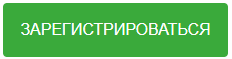 После завершения регистрации и проверки данных модератором на указанную вами почту придет логин и пароль для входа в систему